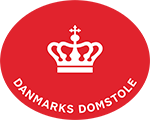 Indledning 
Udgangspunktet for denne handlingsplan er Danmarks Domstoles strategi for 2019-2022 og Danmarks Domstoles handlingsplan 2022. MålStrategien omfatter fire mål om henholdsvis brugerfokus, korte sagsbehandlingstider, ensartethed samt kvalitet og effektivitet.Målene er omdrejningspunktet for otte strategiske temaer, som også er beskrevet i strategien. Med afsæt i de strategiske temaer er der en række projekter, som skal understøtte realiseringen af temaerne og dermed føre til, at Danmarks Domstole når de fælles mål. Disse projekter er samlet i handlingsplanen for Danmarks Domstole 2022. Af særlig betydning for Retten i Holstebro, er det, at Danmarks Domstole i 2022 arbejder med følgende projekter: Straffe- og skiftesystem, Næste generation Digital Post, MitID og NemLog-in, udbud af it-driftskontrakt og stabilisering af kassesystemet. For Retten i Holstebro vil den strategiske vægtning og rettens tilgang til 2022 især dreje sig om på alle sagsområder, at have hovedfokus rettet mod kerneopgaverne, og afvikle sagerne indenfor sagsbehandlingstiderne med fokus på ensartethed samt kvalitet og effektivitet. Det er et fælles ansvar ved Danmarks Domstole at implementere strategien og arbejde for at realisere målene, og det er derfor afgørende, at der er et løbende ledelsesmæssigt fokus ved den enkelte ret på implementering og opfølgning.I det følgende er der en kort punktvis beskrivelse af, hvad Retten i Holstebro i 2022 vil gøre for at bidrage til, at retten - og dermed domstolene som sådan - når de fire mål. Den strategiske vægtning I strategien er der fastsat otte strategiske temaer, som i særlig grad vurderes at kunne understøtte realiseringen af de fire mål. De strategiske temaer vil blive genbesøgt årligt.De strategiske temaer er:Stabil og fremtidssikret systemunderstøttelseBedste praksisEn moderne og attraktiv arbejdsplads med de rette kompetencerStraffesagsområdetFælles løsninger og effektiv driftKommunikation og brandingBrugerorienteret kulturStyrket governance og eksekveringskraft. Mål og strategisk vægtning Øvrige indsatserRetten i Holstebro vil være en attraktiv arbejdsplads. Visionen er en fortsat udvikling af en kreativ arbejdsplads med samarbejde på tværs af faggrænser og på tværs af hele huset. Mål Aktiviteter og opgaverVærdi og effekt, herunder for de strategiske temaer Ansvarlig/StatusBrugerfokus Gennemgang af brugerundersøgelsen for Retten i Holstebro fra 2021 sammenholdt med afrapportering af brugerundersøgelsen for Danmarks Domstole. Tilpasse vores tilgang til brugerne efter brugerundersøgelsens resultaterGennemgå brugerundersøgelsen i afdelingerne.  Særligt fokus på notarforretningerGå hjem møde med retskredsens advokaterFastholde og videreudvikle rettens brugerfokus, både i den personlige og den digitale brugerkontaktTilfredse brugere der i endnu højere grad har tillid til retten, og føler sig retfærdigt og ordentligt behandlet Tilfredse notarkunderGod dialog og videndelingPræsidenten og administrationschefen AfdelingsledelserneKira og RikkePræsidentenKorte sagsbehandlingstiderFastholde fokus på at alle ugentlige anklager bliver brugtVi vil have fokus på ledig kalendertid og omberammelser, således at ledig kalendertid bliver udnyttetFortsat fokus på at måltallene og sagsbehandlingstiderne på alle sagsområderAnalyse af evt. flaskehalse i forberedelsen af alle sagstyper Anklageraftalen overholdes og uberammede sager kommer i kalenderneDer oprettes, berammes og forkyndes i samme arbejdsgang, hvorved der undgås dobbelte arbejdsgange Faste arbejdsgange med nedbringelse af fristlisterne for alle sagsområderneAfdelingsledelserne Ensartethed Gennemgang af alle arbejdsbeskrivelser og vejledninger for alle sagsområderAnvende standardtekster i videst muligt omfang Ensartethed i afdelingerne og videndelingStørre tilfredshed og gennemskuelighed for vores brugereAfdelingsledelserneKvalitet og effektivitetStabil og fremtidssikret driftBedst mulig anvendelse af rettens ressourcerFleksible ressourcer ved rokering og varetagelse af flere sagsområder Vil lette arbejdet for alle medarbejdere og superbrugerneDen rette balance mellem kvalitet og effektivitet Ressourcerne kan anvendes hvor behovet Engagerede medarbejdere Afhængig af opdateringer af både eksisterende systemer og nye systemer som Domstolsstyrelsen er ansvarlige for Administrationschefen og afdelingslederne Aktiviteter og leverancerVærdi og effekt Ansvarlig/StatusPilotret for straffe- og skiftesystemRetten stiller ressourcer til rådighed i pilotprojektet og opnår derved kendskab til det nye systemDer opnås kendskab til det nye system og mulighed for indflydelse Afdelingsledelserne/administrationschefenImplementering af Statens HRRessourcer til implementeringen frigøresEnsartethed af HR inden for StatenAdministrationschefenAttraktiv arbejdsplads Lokal aftale for hjemmearbejdeStørre arbejdsglæde og et godt ledelsesværktøj. Fleksibilitet. Ledergruppen Kompetenceudvikling af medarbejderneFokus på kompetencerne hos den enkelte medarbejder og holde fast i et primært og et sekundært arbejdsområdeMindre sårbare og muligheden for hurtigt at sætte ind, når der opstår flaskehalseAdministrationschefen/afdelingslederneTemadag Mulighed for fordybelse Skaber sammenhold på tværs af afdelingerne og i hele husetDer nedsættes et udvalg 